Activité du lundi 15 juin (facultatif) : Les végétaux - La naissance des plantesRegarde les documents suivants et réponds aux questions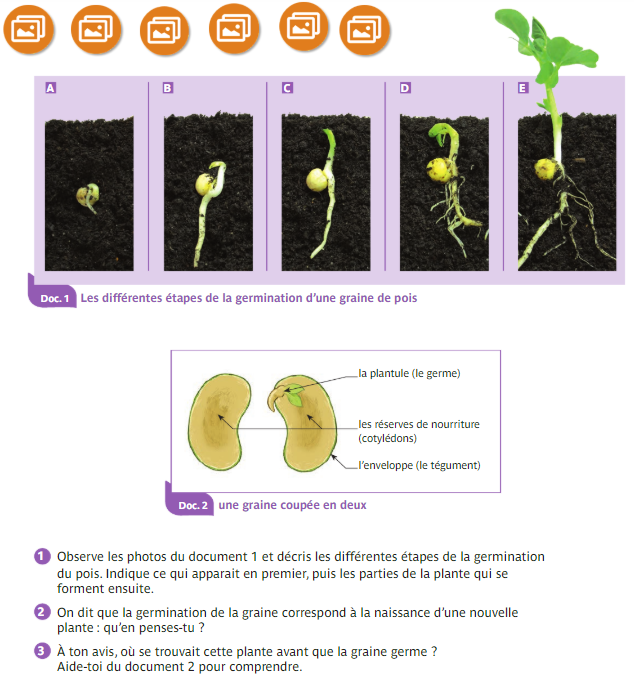 Remarque : Doc 1 : Toi aussi tu peux planter une graine dans la terre et l’arroser pour qu’elle germe (tu peux aussi utiliser du coton).Doc 2 : Tu peux également prendre un graine de pois coupée en 2 par un adulte , tu observeras alors en vrai !Eléments de réponses : 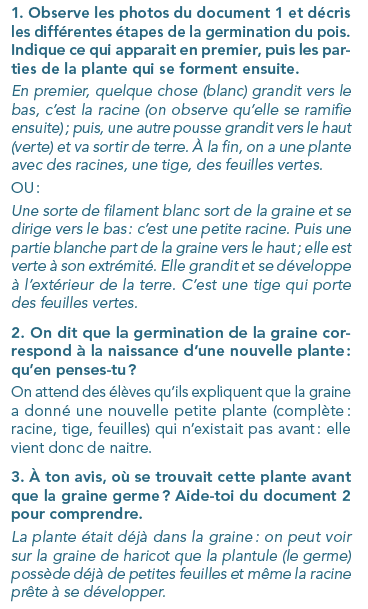 Activité du mardi 16 juin ( facultatif): Les végétaux - La croissance des plantes.Regarde les documents suivants et réponds aux questions.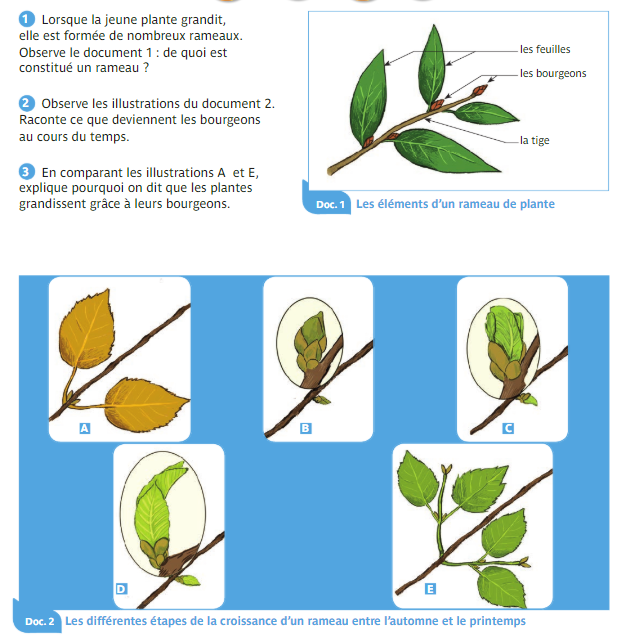 Éléments de réponse : 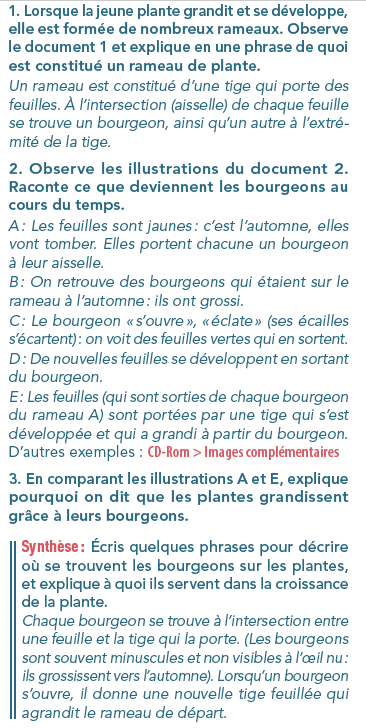 Activité du jeudi 18 juin ( facultatif): Les végétaux -D’où vient la graine ?Regarde les documents suivants et réponds aux questions.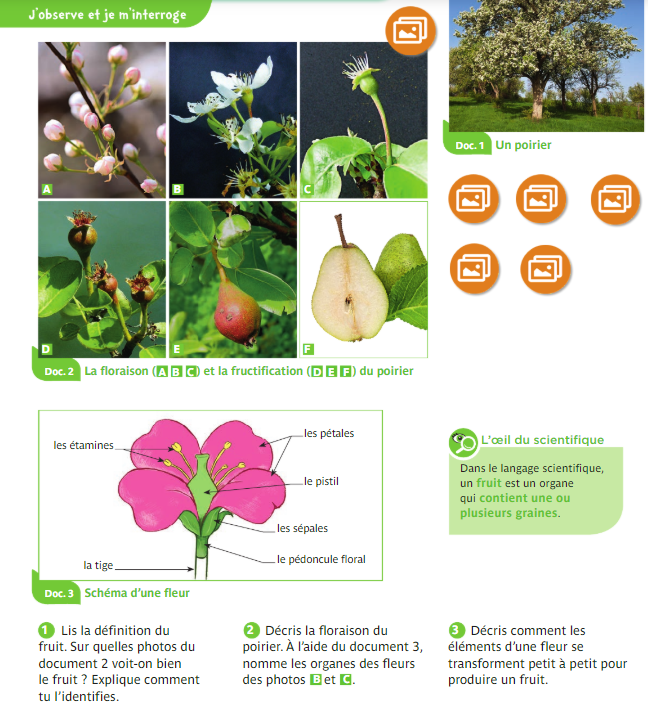 Eléments de réponse :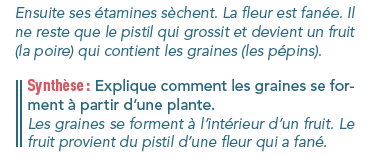 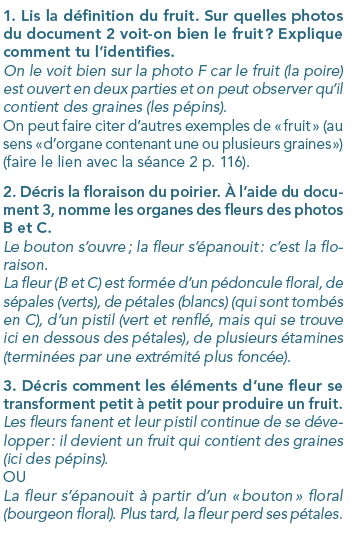 Activité du vendredi 19 juin ( facultatif): Les végétaux / Test Regarde le document suivant et réponds aux questions.C’est un petit test pour savoir ce que tu as retenu (non pris en compte dans le Livret scolaire).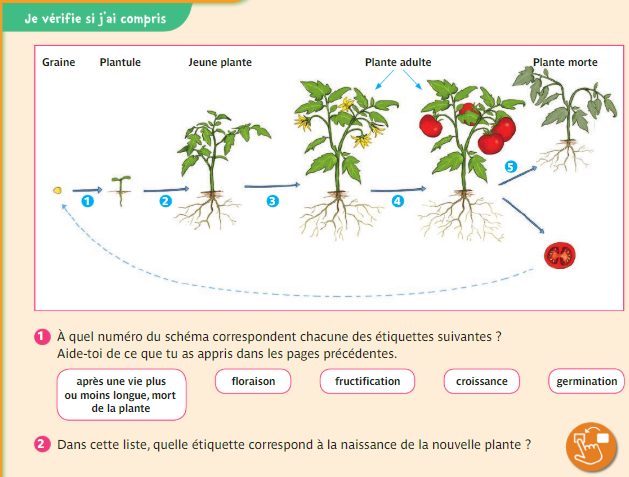 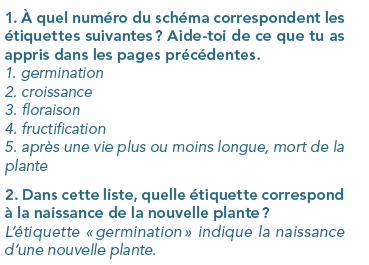 Questionner le temps : L’époque contemporaine( facultatif)Jules FerryCette année tu as pu découvrir différentes périodes de l’Histoire : La Préhistoire- L’Antiquité -Le Moyen Âge-Les Temps Modernes …puis il y a l’Époque contemporaine (c’est notre époque !). Un personnage important de cette période est Jules Ferry. Je te propose donc de le découvrir à travers l’étude des documents suivants. Lis ou observe les documents et réponds aux questions.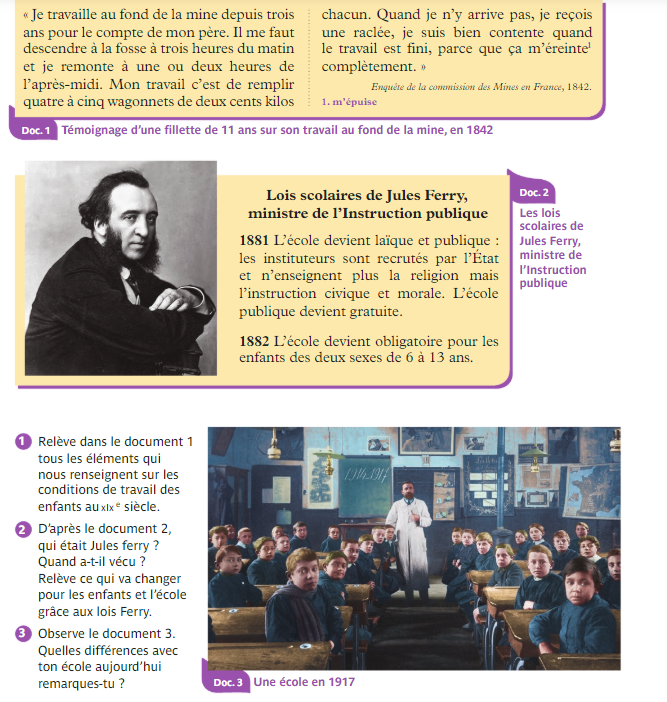 Éléments de réponse :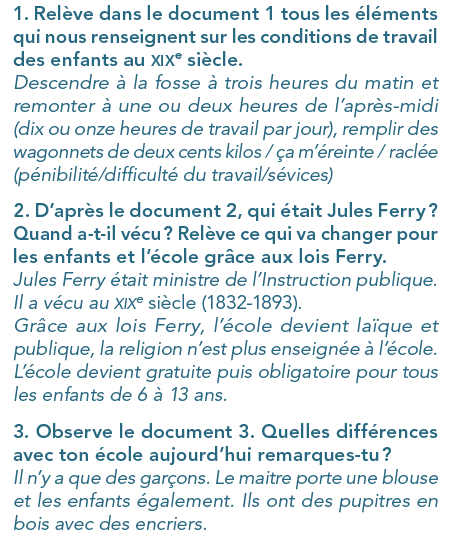 Synthèse :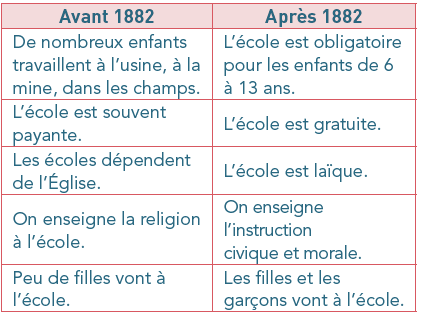 